Начало формыКонец формыИнформационно-правовая системанормативных правовых актовРеспублики КазахстанИнститут законодательства
и правовой информацииМинистерство юстиции
Республики КазахстанОб утверждении формы, Правил ведения и хранения трудовых книжекПриказ Министра здравоохранения и социального развития Республики Казахстан от 30 ноября 2015 года № 929. Зарегистрирован в Министерстве юстиции Республики Казахстан 29 декабря 2015 года № 12621.ТекстОфициальная публикацияИнформацияИстория измененийСсылкиСкачатьПрочее      Примечание РЦПИ!
      Вводится в действие с 01.01.2016.      В соответствии с подпунктом 25) статьи 16 Трудового кодекса Республики Казахстан от 23 ноября 2015 года ПРИКАЗЫВАЮ:      1. Утвердить:      1) форму трудовой книжки согласно приложению 1 к настоящему приказу;      2) Правила ведения и хранения трудовых книжек согласно приложению 2 к настоящему приказу.      2. Департаменту труда и социального партнерства Министерства здравоохранения и социального развития Республики Казахстан в установленном законодательством порядке обеспечить:      1) государственную регистрацию настоящего приказа в Министерстве юстиции Республики Казахстан;      2) в течение десяти календарных дней после государственной регистрации настоящего приказа в Министерстве юстиции Республики Казахстан направление на официальное опубликование в периодических печатных изданиях и информационно-правовой системе "Әділет";      3) размещение настоящего приказа на интернет-ресурсе Министерства здравоохранения и социального развития Республики Казахстан;      4) в течение десяти рабочих дней после государственной регистрации настоящего приказа в Министерстве юстиции Республики Казахстан представление в Департамент юридической службы Министерства здравоохранения и социального развития Республики Казахстан сведений об исполнении мероприятий, предусмотренных подпунктами 1), 2) и 3) настоящего пункта.      3. Контроль за исполнением настоящего приказа возложить на вице-министра здравоохранения и социального развития Республики Казахстан Нурымбетова Б.Б.      4. Настоящий приказ вводится в действие с 1 января 2016 года и подлежит официальному опубликованию.      Форма трудовой книжкиПравила ведения и хранения трудовых книжек
1. Общие положения      1. Настоящие Правила ведения и хранения трудовых книжек (далее - Правила) разработаны в соответствии с подпунктом 25) статьи 16 Трудового кодекса Республики Казахстан от 23 ноября 2015 года (далее - Кодекс) и определяют порядок ведения и хранения трудовых книжек.      2. В настоящих Правилах используются следующие понятия:      1) трудовая книжка - документ, содержащий сведения о трудовой деятельности работника;      2) акты работодателя - приказы, распоряжения, инструкции, положения, правила трудового распорядка, издаваемые работодателем;      3) работодатель - физическое или юридическое лицо, с которым работник состоит в трудовых отношениях;      4) вкладыш - неотъемлемая часть трудовой книжки, которая оформляется и ведется работодателем в том же порядке, что и трудовая книжка.2. Порядок ведения и хранения трудовых книжек      3. Трудовая книжка (при ее наличии) ведется работодателем для подтверждения трудовой деятельности работника и состоит из двух разделов "Сведения о работе" и "Сведения о награждениях и поощрениях".      4. В трудовую книжку вносятся:      1) сведения о работнике: фамилия, имя, отчество (при его наличии), дата рождения, образование, квалификация, специальность;      2) сведения о работе: прием на работу, перевод на другую работу, прекращение трудового договора;      3) сведения о награждениях и поощрениях.      Записи о применении дисциплинарных взысканий в отношении работника в трудовую книжку не вносятся.      5. Все записи в трудовой книжке о датах заключения трудового договора либо его прекращения, перевода на другую работу, а также о награждениях и поощрениях производятся арабскими цифрами (число и месяц двузначными цифрами, год указывается полностью) и вносятся первым руководителем либо уполномоченным им должностным лицом после издания соответствующего акта работодателя и соответствуют его тексту. При прекращении трудового договора запись в трудовой книжке вносится не позднее дня прекращения трудового договора.      6. Сведения о работнике записываются на первой странице трудовой книжки и заверяются первым руководителем либо уполномоченным им должностным лицом, печатью организации (при ее наличии).      Фамилия, имя, отчество (при его наличии) (полностью без сокращений) и дата рождения указываются на основании документов, удостоверяющих личность.      Образование, специальность и квалификация указываются на основании документов об образовании.      7. В разделе "Сведения о работе" отдельной строкой в виде заголовка указывается полное наименование работодателя.      8. Записи о наименовании должности, на которую принят работник, производятся на основании трудового договора, акта работодателя, штатного расписания организации.      9. Если за время работы работника изменится наименование работодателя, то в графе 3 раздела "Сведения о работе" отдельной строкой производится соответствующая запись, а в графе 4 раздела "Сведения о работе" указывается основание изменения наименования (дата и номер справки о государственной регистрации (перерегистрации) юридического лица или удостоверение личности физического лица - работодателя).      10. В раздел "Сведения о награждениях и поощрениях" вносятся следующие сведения:      1) о награждениях государственными наградами Республики Казахстан и присвоении почетных званий;      2) о награждениях почетными грамотами, нагрудными знаками, дипломами;      3) о поощрениях за успехи в труде, в соответствии с трудовым, коллективным договорами и актами работодателя.      11. В случае выявления в трудовой книжке неправильной или неточной записи сведений о трудовой деятельности работника исправления производятся работодателем, которым была внесена соответствующая запись.      12. Если работодатель - юридическое лицо, внесший неправильную или неточную запись, реорганизовано, исправления вносятся его правопреемником.      13. Изменение записей о фамилии, имени, отчестве (при его наличии) и дате рождения работника производится работодателем по последнему месту работы на основании документов, удостоверяющих личность, свидетельства о браке, расторжении брака, об изменении фамилии, имени, отчества. Указанные изменения вносятся на первой странице (титульном листе) трудовой книжки. Одной чертой зачеркивается прежняя фамилия или имя, отчество (при его наличии), дата рождения и записываются новые данные. Ссылки на соответствующие документы записываются на внутренней стороне обложки и заверяются подписью руководителя или уполномоченного им лица и печатью организации (при его наличии).      14. Исправление сведений о работе производится в следующем порядке: после указания соответствующего порядкового номера, даты внесения записи в графе 3 раздела "Сведения о работе" производится следующая запись: "Запись за № ___ недействительна. Принят на должность_______" и в графе 4 раздела "Сведения о работе" повторяется дата и номер приказа (распоряжения) работодателя, запись из которого неправильно внесена в трудовую книжку.      В случае незаконного расторжения трудового договора, перевода и восстановления на прежней работе производится следующая запись: "Запись за № ______ недействительна, восстановлен на прежней должности".      При изменении формулировки причины расторжения трудового договора производится следующая запись: "Запись за № ____ недействительна, трудовой договор прекращен (или расторгнут)" и указывается новая формулировка. В графе 4 раздела "Сведения о работе" в этом случае делается ссылка на приказ о восстановлении на работе или изменении формулировки причины прекращения трудового договора.      15. Сведения о трудовой деятельности исправляются в соответствии с документами, подтверждающими трудовую деятельность работника согласно статье 35 Кодекса.      16. В разделах "Сведения о работе" и "Сведения о награждениях и поощрениях" трудовой книжки зачеркивание ранее внесенных неточных или неправильных записей не допускается.      17. При прекращении с работником трудового договора все записи о работе, награждениях и поощрениях, внесенные в трудовую книжку за время работы у работодателя, заверяются первым руководителем либо уполномоченным им должностным лицом, печатью организации (при его наличии).      18. В случае, если в трудовой книжке заполнены все страницы одного из разделов, то в нее вшивается вкладыш между последней страницей и обложкой трудовой книжки.      Нумерация записей во вкладыше продолжает нумерацию записей в трудовой книжке.      Вкладыш без трудовой книжки недействителен.      19. По желанию работника трудовая книжка в период действия трудовых отношений хранится у работодателя по месту работы. Порядок хранения трудовых книжек определяется работодателем самостоятельно.      20. Кадровая служба либо уполномоченное работодателем должностное лицо ведет книгу учета движения трудовых книжек и вкладышей в них, в которой регистрируются все трудовые книжки, принятые от работников, а также выданные работникам.      При получении трудовой книжки в связи с прекращением трудового договора работник расписывается в книге учета движения трудовых книжек и вкладышей в них.      21. В случае смерти работника трудовая книжка выдается его родственникам под роспись или высылается почтой по их требованию.      Трудовые книжки, не полученные работниками при прекращении трудового договора либо его ближайшими родственниками, в случае смерти работника хранятся в течение двух лет в кадровой службе организации отдельно от остальных трудовых книжек.Последние документы 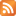 Об установлении квоты рабочих мест для трудоустройства граждан из числа молодежи, потерявших или оставшихся до наступления совершеннолетия без попечения родителей, являющихся выпускниками организаций образования, лиц, освобожденных из мест лишения свободы, лиц, состоящих на учете службы пробации в Зерендинском районе на 2020 годОб утверждении коэффициентов зонирования, учитывающих месторасположение объекта налогообложения в населенных пунктах района Биржан салОб утверждении коэффициентов зонирования, учитывающих месторасположение объекта налогообложения по Мугалжарскому районуКомпиляция Кодекса Республики Казахстан "О налогах и других обязательных платежах в бюджет (Налоговый кодекс)" от 25.12.2017 г., Закона Республики Казахстан "О введении в действие Кодекса Республики Казахстан "О налогах и других обязательных платежах в бюджет (Налоговый кодекс)" от 25.12.2017 г., Кодекса Республики Казахстан "О налогах и других обязательных платежах в бюджет (Налоговый кодекс)" от 10.12.2008 г.Об установлении границы (черты) села Жаксы Жаксынского районавсе последние документыПопулярные документыТрудовой кодекс Республики КазахстанО налогах и других обязательных платежах в бюджет (Налоговый кодекс)Гражданский процессуальный кодекс Республики КазахстанОб административных правонарушенияхО государственных закупкахГражданский кодекс Республики КазахстанОб утверждении Правил осуществления государственных закупокУголовный кодекс Республики КазахстанГражданский кодекс Республики Казахстан (Особенная часть)Предпринимательский кодекс Республики КазахстанУголовно-процессуальный кодекс Республики КазахстанЗемельный кодекс Республики КазахстанМинистр здравоохраненияи социального развитияРеспублики КазахстанТ. ДуйсеноваПриложение 1
к приказу Министра здравоохранения
и социального развития
Республики Казахстан
от 30 ноября 2015 года
№ 929ҚазақстанРеспубликасыныңМемлекеттік ЕлтаңбасыЕңбеккітапшасыТрудоваякнижкаТегі ________________________________________________________________ФамилияАты _________________________________________________________________ИмяӘкесінің аты (ол бар болса)__________________________________________Отчество (при его наличии)Туған күні __________________________________________________________Дата рожденияБілімі ______________________________________________________________ОбразованиеМамандығы, біліктілігі ______________________________________________Специальность, квалификацияТолтырылған күні 20__ жылғы "__" _______________Дата заполненияҚызметкердің қолы ___________________________________________________Подпись работникаЖұмыс беруші уәкілеттікберген адамның қолы _________________________________________________Подпись уполномоченного работодателем лицаҚазақстанРеспубликасыныңМемлекеттік ЕлтаңбасыЕңбеккітапшасыТрудоваякнижкаТегі ________________________________________________________________ФамилияАты _________________________________________________________________ИмяӘкесінің аты (ол бар болса)__________________________________________Отчество (при его наличии)Туған күні __________________________________________________________Дата рожденияБілімі ______________________________________________________________ОбразованиеМамандығы, біліктілігі ______________________________________________Специальность, квалификацияТолтырылған күні 20__ жылғы "__" _______________Дата заполненияҚызметкердің қолы ___________________________________________________Подпись работникаЖұмыс беруші уәкілеттікберген адамның қолы _________________________________________________Подпись уполномоченного работодателем лицаҚазақстанРеспубликасыныңМемлекеттік ЕлтаңбасыЕңбеккітапшасыТрудоваякнижкаТегі ________________________________________________________________ФамилияАты _________________________________________________________________ИмяӘкесінің аты (ол бар болса)__________________________________________Отчество (при его наличии)Туған күні __________________________________________________________Дата рожденияБілімі ______________________________________________________________ОбразованиеМамандығы, біліктілігі ______________________________________________Специальность, квалификацияТолтырылған күні 20__ жылғы "__" _______________Дата заполненияҚызметкердің қолы ___________________________________________________Подпись работникаЖұмыс беруші уәкілеттікберген адамның қолы _________________________________________________Подпись уполномоченного работодателем лицаҚазақстанРеспубликасыныңМемлекеттік ЕлтаңбасыЕңбеккітапшасыТрудоваякнижкаТегі ________________________________________________________________ФамилияАты _________________________________________________________________ИмяӘкесінің аты (ол бар болса)__________________________________________Отчество (при его наличии)Туған күні __________________________________________________________Дата рожденияБілімі ______________________________________________________________ОбразованиеМамандығы, біліктілігі ______________________________________________Специальность, квалификацияТолтырылған күні 20__ жылғы "__" _______________Дата заполненияҚызметкердің қолы ___________________________________________________Подпись работникаЖұмыс беруші уәкілеттікберген адамның қолы _________________________________________________Подпись уполномоченного работодателем лицаҚазақстанРеспубликасыныңМемлекеттік ЕлтаңбасыЕңбеккітапшасыТрудоваякнижкаТегі ________________________________________________________________ФамилияАты _________________________________________________________________ИмяӘкесінің аты (ол бар болса)__________________________________________Отчество (при его наличии)Туған күні __________________________________________________________Дата рожденияБілімі ______________________________________________________________ОбразованиеМамандығы, біліктілігі ______________________________________________Специальность, квалификацияТолтырылған күні 20__ жылғы "__" _______________Дата заполненияҚызметкердің қолы ___________________________________________________Подпись работникаЖұмыс беруші уәкілеттікберген адамның қолы _________________________________________________Подпись уполномоченного работодателем лицаҚазақстанРеспубликасыныңМемлекеттік ЕлтаңбасыЕңбеккітапшасыТрудоваякнижкаТегі ________________________________________________________________ФамилияАты _________________________________________________________________ИмяӘкесінің аты (ол бар болса)__________________________________________Отчество (при его наличии)Туған күні __________________________________________________________Дата рожденияБілімі ______________________________________________________________ОбразованиеМамандығы, біліктілігі ______________________________________________Специальность, квалификацияТолтырылған күні 20__ жылғы "__" _______________Дата заполненияҚызметкердің қолы ___________________________________________________Подпись работникаЖұмыс беруші уәкілеттікберген адамның қолы _________________________________________________Подпись уполномоченного работодателем лицаЖұмысы туралы мәліметтер Сведения о работеЖұмысы туралы мәліметтер Сведения о работеЖұмысы туралы мәліметтер Сведения о работеЖұмысы туралы мәліметтер Сведения о работеЖұмысы туралы мәліметтер Сведения о работеЖұмысы туралы мәліметтер Сведения о работе№күнічислоайымесяцжылыгодЖұмысқа қабылдаутуралы, басқажұмысқа ауыстырутуралы (лауазымыкөрсетіледі) жәнееңбек шартыныңтоқтатылуы(себептері мензаңнамалық актілергесілтемелеркөрсетіледі)туралы мәліметтерСведения о приемена работу, опереводах надругую работу(с указаниемдолжности) ипрекращениитрудового договора(с указаниемпричин и ссылокна законодательные акты)Жазбаны енгізу негіздемесі(құжат, оның күні мен нөмірі)На основаниичего внесеназапись (документ,его дата и номер)122234Марапаттаулар мен көтермелеулер туралы мәліметтерСведения о награждениях и поощренияхМарапаттаулар мен көтермелеулер туралы мәліметтерСведения о награждениях и поощренияхМарапаттаулар мен көтермелеулер туралы мәліметтерСведения о награждениях и поощренияхМарапаттаулар мен көтермелеулер туралы мәліметтерСведения о награждениях и поощренияхМарапаттаулар мен көтермелеулер туралы мәліметтерСведения о награждениях и поощренияхМарапаттаулар мен көтермелеулер туралы мәліметтерСведения о награждениях и поощрениях№күнічислоайымесяцжылыгодҰйымдағы жұмысқабайланыстыордендермен,медальдармен жәнеграмоталарменмарапаттаулар,құрметті атақтарберу жәнекөтермелеулертуралы мәліметтерСведения онагражденияхорденами, медалямии грамотами,присвоениипочетных званий ипоощрениях,связанных сработой ворганизацииЖазбаны енгізу негіздемесі (құжат,оның күні меннөмірі)На основаниичего внесеназапись (документ,его дата и номер)122234Приложение 2
к приказу Министра здравоохранения
и социального развития
Республики Казахстан
от 30 ноября 2015 года
№ 929